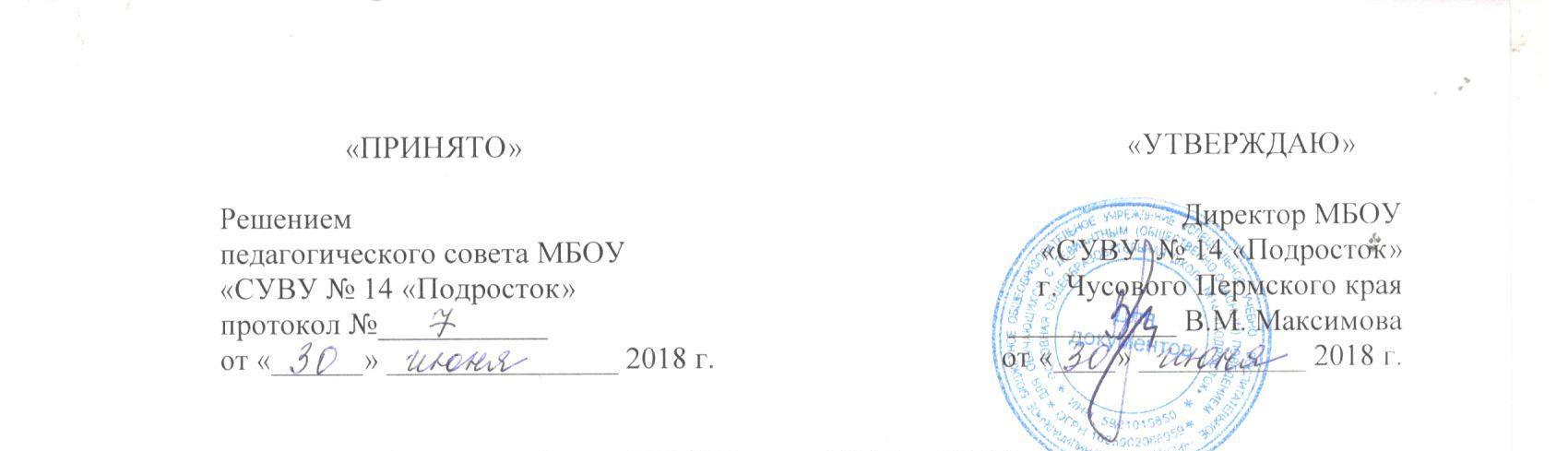 ПЛАН РАБОТЫСовета профилактики МБОУ «СУВУ № 14 «Подросток» на 2018 -2019 учебный годЦель работы: оказание своевременной и квалифицированной помощи детям, подросткам и (или) их семьям, попавшим в сложные социальные, семейные, педагогические и прочие ситуации.Задачи работы:  организация взаимодействия социально-педагогических и прочих структур в решении проблем несовершеннолетних; создание условий для успешной социальной адаптации несовершеннолетних, раскрытие их творческого потенциала и жизненного самоопределения;  организация социального патронажа детей и подростков и (или) их семей, рассматриваемых на заседании Совета;обеспечение целенаправленного педагогического, психологического, правового влияния на поведение и деятельность детей и подростков образовательного учреждения. №ДатаСодержание работыОтветственныйСентябрьСентябрьСентябрьСентябрь120.09.2018Заседание Совета профилактики № 1Ознакомление с положением Совета профилактики.Выбор и утверждение состава Совета профилактики на новый учебный год.Обсуждение и утверждение плана работы Совета профилактики на новый 2018-2019 учебный год.Анализ работы Совета профилактики за 2017-2018 учебный год, анализ летней занятости учащихсяФормирование и корректировка  регистра ГР СОП, детей из семей, находящихся в социально-опасном положении,  из неблагополучных семей, детей состоящих на учете в органах системы профилактики. Собеседование с классными руководителями, корректировка социального паспорта каждого класса и школы.Профилактическая работа с неблагополучными семьями, обучающимися по докладным классных руководителей.Приглашение родителей, учащихся, пропускающих уроки без уважительной причины.Председатель СП, члены СП2В течение сентябряПривлечение учащихся в кружки, секции школы.Классные руководители3В течение сентябряБеседа с учащимися: «Мой безопасный интернет».Классные руководители4В течение сентябряАкции «Волна здоровья»учитель физкультуры5В течение сентябряПроведение общешкольных и классных родительских собраний. Родительский лекторий «Хорошие родители. Какие они?»Классные руководители6В течение сентябряДиагностические мероприятия по выявлению раннего детского и семейного неблагополучияПедагоги психологиОктябрьОктябрьОктябрьОктябрь125.10.2018Заседание Совета профилактики № 2Информация по организации занятости обучающихся в кружках, и секциях школы.Сведения о занятости учащихся ГР СОП, детей состоящих на учете в  органах системы профилактики во внеурочное время.Планирование работы с учащимися на осенние каникулы.Занятость учащихся ГР СОП,  СОП  во время осенних каникул.Приглашение родителей, учащихся пропускающих уроки без уважительной причины.Предварительные итоги успеваемости и посещаемости за 1 четверть.Председатель СП, члены СП2В течение октябряИндивидуальные беседы с учащимися ГР СОП, состоящими на  учете в органах системы профилактики.Классные руководители3В течение октябряОперация « Спайсы, алкоголь, наркотики » (5 -9 классы) по отдельному плану.Классные руководители4В течение октябряЗаполнение листа здоровья в классных журналах, индивидуальные беседы мед. работника школы с классными руководителями.Классные руководители5В течение октябряОрганизация индивидуальной помощи неуспевающим (1 четверть), а также школьникам, которые совершили правонарушения.Классные руководители6В течение октябряМесячник профилактики правонарушений несовершеннолетних с привлечением  сотрудников различных органов системы профилактикиРуководитель СКС, социальные педагоги, классные руководители7В течение октябряАкция «Учитель на страже…»социальные педагоги, классные руководителиНоябрьНоябрьНоябрьНоябрь118.11.2018Заседание Совета профилактики № 3Анализ успеваемости за 1 четверть 2018 -2019  учебного года.Информация о проведении обследования жилищно-бытовых условий семей, находящихся в СОП.«Безопасная зима» - планирование проф. работы по дорожной безопасностиСобеседование с родителями и учащимися, неуспевающими по итогам 1 четверти (если требуется)Председатель СП, зам. директора по УВР,члены СП2В течение ноябряПроведению добровольного анонимного информированного тестирования употребления наркосодержащих веществ. По плану ЦППМС (8 - 9 классы). 3В течение ноябряОрганизация встречи учащихся и родителей с представителями КДН и ЗП, ГИБДД, участкового, сотрудника полиции, помощником судьи, инспектором ПДН и т.д. «День правовой помощи».Руководитель СКС, социальные педагоги4В течение ноябряАкция, посвященная дню отказа от курения.классные руководители, учитель физкультурыДекабрьДекабрьДекабрьДекабрь120.12.2018Заседание Совета профилактики № 4Анализ работы школы по профилактике правонарушений и преступлений за 1 полугодие.Планирование работы с учащимися на зимних каникулахПриглашение родителей, учащихся пропускавших уроки без уважительной причины, родителей, у которых отсутствует контроль за ребенком.Предварительные итоги успеваемости и посещаемости за 2 четверть, итоги посещения учащимися учебных занятий (пропуски)Совместное заседание Совета по профилактике, классных руководителей и учителей - предметников по проблеме предотвращения грубых нарушений дисциплины в школе.Занятость учащихся ГР СОП, СОП во время зимних каникул.Председатель СП, члены СП2В течение декабряИндивидуальные семейные консультации с родителями  учащихся ГР СОП, СОП.классные руководители, педагоги психологи3В течение декабряБеседа «Петарды омраченный праздник»инспектор ПДН4В течение декабряБеседа «Чем опасны зимние дороги»инспектор ГИБДД5В течение декабряПроведение общешкольных и классных родительских собраний.Родительский лекторий: «Наши дети-единомышленники», «Проблемы семейного воспитания».педагоги психологи, классные руководители, 6В течение декабряОрганизация индивидуальной помощи неуспевающим (2 четверть), а также школьникам, которые совершили правонарушения.классные руководители, учителя предметники,7В течение декабряАкция «Учитель на страже…»социальные педагоги, классные руководителиЯнварьЯнварьЯнварьЯнварь125.01.2019Заседание Совета профилактики № 5Собеседование с учащимися, неуспевающими по итогам 1 полугодия.Профилактическая работа с детьми и семьями ГР СОП (отчеты классных руководителей)Анализ состояния правонарушении за 1 полугодие 2018 - 2019 учебного года.Анализ успеваемости за 1 полугодие.Приглашение родителей, учащихся пропускавших уроки без уважительной причины, родителей, у которых отсутствует контроль за ребенком, неуспевающих учащихся по итогам 1 полугодия. Председатель СП, члены СП2Проведение плановых рейдов в семьи учащихся ГР СОП по выявлению безнадзорности несовершеннолетних и невыполнению своих обязанностей законными представителями, соблюдения противопожарной безопасности. классные руководителиФевральФевральФевральФевраль121.02.2019Заседание Совета профилактики № 6Занятость учащихся ГР СОП во внеурочной работе.Профилактика нарушений дисциплины, драк, выражений нецензурной браньюПланирование работы с учащимися на весенних каникулах.Приглашение родителей, совместно с учащимися, пропускавших уроки без уважительной причины, родителей, у которых отсутствует контроль за ребенком.Председатель СП, 2В течение февраля Беседа «Уголовная ответственность за террористическую деятельность»инспектор ПДН3В течение февраляБеседа «Интернет как средство распространения материалов экстремистской направленности». Учитель информатики.4В течение февраляАнкетирование учащихся 9 классов о перспективах продолжения образования после окончания школы.Классные руководители5В течение февраляРабота с учащимися и их родителями, входящими в ГР СОП  при организации ГИАКлассные руководители,учителя предметникиМартМартМартМарт121.03.2019Заседание Совета профилактики № 7Занятость учащихся ГР СОП, СОП во время весенних каникул.Информация о проведении недели безопасного РунетаИтоги успеваемости и посещаемости учащимися за 3 четверть.Приглашение родителей учащихся, нарушителей дисциплины и порядка. Анализ состояния посещаемости  и успеваемости  за 3 четверть 2018 - 2019 уч. г.Председатель СП, члены СП2В течение мартаОбщешкольное и классные родительские собрания. Руководитель СКС, классные руководители3В течение мартаПроведение месячника в школе «Дни права» по отдельному плану.Социальные педагоги,классные руководители4В течение мартаАкция «Учитель на страже…»социальные педагоги, классные руководителиАпрельАпрельАпрель25.04.2019Заседание Совета профилактики № 8Участие в ярмарке рабочих и учебных мест. Организация трудоустройства подростков.Контроль подготовки детей ГР СОП, СОП к переводным экзаменам и итоговой аттестации выпускников (контроль их текущей успеваемости, посещения ими консультаций, исправления неудовлетворительных отметок и т.д.).Предварительная информация о занятости учащихся ГР СОП, СОП в летний период.Приглашение родителей слабоуспевающих учащихся, часто пропускающих уроки, нарушителей дисциплины и порядка в ОУ и в общественных местахПредседатель СП, члены СП2В течение апреляБеседа «Закон на защите детства».инспектор ПДН3В течение апреляАкция « Будь здоров!» приуроченная к проведению «Всемирного дня здоровья».учитель физкультуры, классные руководителиМайМайМай123.05.2019Заседание Совета профилактики № 9Проведение итогов работы Совета профилактики (анализ). Отчеты классных руководителей по работе с учащимися и семьями ГР СОП, СОП, ПДН.Составление плана- проекта работы Совета по профилактике на 2019-2020 учебный  год.Организация трудоустройства подростков.Обсуждение организованного окончания учебного года детьми ГР СОП, организации летнего отдыха учащихся.Организация отдыха и оздоровления учащихся ГР СОП, СОП в летний период Итоги мониторинга внеурочной занятости детей за год.Итоги успеваемости  учащихся за 2018 - 2019 учебный год.Анализ состояния посещаемости  и правонарушений за второе полугодие 2018 -2019 учебного года.Председатель СП, члены СП2В течение маяИтоговые родительские собрания во всех классах.Классные руководители3В течение маяБеседа «Профилактика ДТП».Инспектор ГИБДД4В течение маяБеседа «Безопасное лето».Инспектор ПДНИюнь, июль, августИюнь, июль, августИюнь, июль, августИюнь, июль, август1Трудоустройство детей летом в «отряд Главы». Руководитель СКС2Контроль прохождения летней практики детьми ГР СОП, СОП, ПДН.классные руководители3Сбор предварительной информации об устройстве выпускников 9 классаРуководитель СКС4Контроль занятости учащихся ГР СОП, СОП, ПДН во время летних каникул.Председатель СП